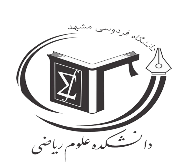 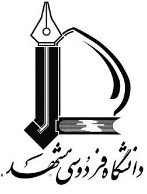    آگهی جلسه دفاع از رساله دکتریرشته ریاضی محض - گرایش آنالیزعنوان رساله « فضاهای توپولوژیک »دانشجو:     استاد راهنما:هیات داوران:زمان:                                                                                                                                                                                       	                                   ساعت : آدرس وبینار :.